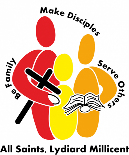 Agenda for (Vestry) Meeting to Elect Churchwardens for the Parish of North West Swindon and Lydiard Millicent to be held on Sunday 8th March 2020Welcome and Opening PrayerElection of Churchwardens Close of MeetingAgenda for Annual Parochial Church Meeting of the Parish of North West Swindon and Lydiard MillicentWelcome and Opening Prayer Minutes of the Meeting of 10th March 2019 Matters ArisingElectoral Roll NumbersAnnual ReportAdoption of Financial StatementsAppointment of Independent Examiner Election of PCC Members Election of Deanery Synod RepresentativesEndorsement of Sides PersonsAny Other BusinessClose of Meeting with Prayer